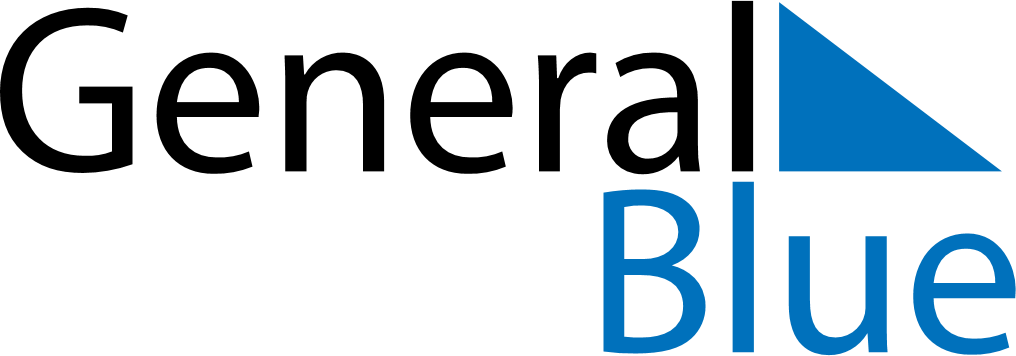 November 2024November 2024November 2024November 2024November 2024November 2024Westcourt, Queensland, AustraliaWestcourt, Queensland, AustraliaWestcourt, Queensland, AustraliaWestcourt, Queensland, AustraliaWestcourt, Queensland, AustraliaWestcourt, Queensland, AustraliaSunday Monday Tuesday Wednesday Thursday Friday Saturday 1 2 Sunrise: 5:38 AM Sunset: 6:22 PM Daylight: 12 hours and 43 minutes. Sunrise: 5:38 AM Sunset: 6:22 PM Daylight: 12 hours and 44 minutes. 3 4 5 6 7 8 9 Sunrise: 5:37 AM Sunset: 6:23 PM Daylight: 12 hours and 45 minutes. Sunrise: 5:37 AM Sunset: 6:23 PM Daylight: 12 hours and 45 minutes. Sunrise: 5:37 AM Sunset: 6:23 PM Daylight: 12 hours and 46 minutes. Sunrise: 5:36 AM Sunset: 6:24 PM Daylight: 12 hours and 47 minutes. Sunrise: 5:36 AM Sunset: 6:24 PM Daylight: 12 hours and 48 minutes. Sunrise: 5:36 AM Sunset: 6:25 PM Daylight: 12 hours and 49 minutes. Sunrise: 5:35 AM Sunset: 6:25 PM Daylight: 12 hours and 49 minutes. 10 11 12 13 14 15 16 Sunrise: 5:35 AM Sunset: 6:26 PM Daylight: 12 hours and 50 minutes. Sunrise: 5:35 AM Sunset: 6:26 PM Daylight: 12 hours and 51 minutes. Sunrise: 5:35 AM Sunset: 6:27 PM Daylight: 12 hours and 52 minutes. Sunrise: 5:34 AM Sunset: 6:27 PM Daylight: 12 hours and 52 minutes. Sunrise: 5:34 AM Sunset: 6:28 PM Daylight: 12 hours and 53 minutes. Sunrise: 5:34 AM Sunset: 6:28 PM Daylight: 12 hours and 54 minutes. Sunrise: 5:34 AM Sunset: 6:29 PM Daylight: 12 hours and 54 minutes. 17 18 19 20 21 22 23 Sunrise: 5:34 AM Sunset: 6:29 PM Daylight: 12 hours and 55 minutes. Sunrise: 5:33 AM Sunset: 6:30 PM Daylight: 12 hours and 56 minutes. Sunrise: 5:33 AM Sunset: 6:30 PM Daylight: 12 hours and 57 minutes. Sunrise: 5:33 AM Sunset: 6:31 PM Daylight: 12 hours and 57 minutes. Sunrise: 5:33 AM Sunset: 6:31 PM Daylight: 12 hours and 58 minutes. Sunrise: 5:33 AM Sunset: 6:32 PM Daylight: 12 hours and 58 minutes. Sunrise: 5:33 AM Sunset: 6:33 PM Daylight: 12 hours and 59 minutes. 24 25 26 27 28 29 30 Sunrise: 5:33 AM Sunset: 6:33 PM Daylight: 13 hours and 0 minutes. Sunrise: 5:33 AM Sunset: 6:34 PM Daylight: 13 hours and 0 minutes. Sunrise: 5:33 AM Sunset: 6:34 PM Daylight: 13 hours and 1 minute. Sunrise: 5:33 AM Sunset: 6:35 PM Daylight: 13 hours and 1 minute. Sunrise: 5:33 AM Sunset: 6:36 PM Daylight: 13 hours and 2 minutes. Sunrise: 5:33 AM Sunset: 6:36 PM Daylight: 13 hours and 2 minutes. Sunrise: 5:34 AM Sunset: 6:37 PM Daylight: 13 hours and 3 minutes. 